الجامعة المستنصرية - كلية التربية الاساسية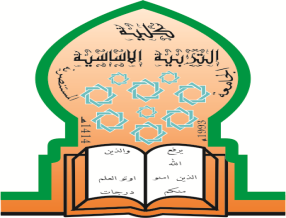 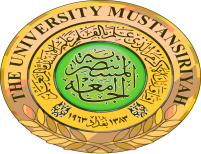 قسم ..الرياضيات .......................الخطة الدراسية للمساقالبريد الالكتروني للتدريسي :    Hand 123@ yahoo . com                                                                           توقيع التدريسيتواجد التدريسي : قسم الرياضيات                                                                        توقيع رئيس القسم :المعلومات العامة عن المساق ( المادة الدراسية ):(Course information)المعلومات العامة عن المساق ( المادة الدراسية ):(Course information)المعلومات العامة عن المساق ( المادة الدراسية ):(Course information)المعلومات العامة عن المساق ( المادة الدراسية ):(Course information)المعلومات العامة عن المساق ( المادة الدراسية ):(Course information)اسم المساق: اصول التربيةاسم التدريسي : م. م هند عبد الرزاق ناجي اسم التدريسي : م. م هند عبد الرزاق ناجي اسم التدريسي : م. م هند عبد الرزاق ناجي رمز المساق: MAB03PE126اسم التدريسي : م. م هند عبد الرزاق ناجي اسم التدريسي : م. م هند عبد الرزاق ناجي اسم التدريسي : م. م هند عبد الرزاق ناجي الساعات المعتمدة:نظريعملياجماليالساعات المعتمدة:22المستوى والفصل الدراسي:الاول  /  الثاني الاول  /  الثاني الاول  /  الثاني وصف المساق: (Course description)وصف المساق: (Course description)وصف المساق: (Course description)وصف المساق: (Course description)وصف المساق: (Course description)تنظيم للنشاط والعوامل الداخلة للموقف التعليمي  مساعدته على اختيار الوسائل واتخاذ الخطوات للوصول الى النتائج المنشودة . تنظيم للنشاط والعوامل الداخلة للموقف التعليمي  مساعدته على اختيار الوسائل واتخاذ الخطوات للوصول الى النتائج المنشودة . تنظيم للنشاط والعوامل الداخلة للموقف التعليمي  مساعدته على اختيار الوسائل واتخاذ الخطوات للوصول الى النتائج المنشودة . تنظيم للنشاط والعوامل الداخلة للموقف التعليمي  مساعدته على اختيار الوسائل واتخاذ الخطوات للوصول الى النتائج المنشودة . تنظيم للنشاط والعوامل الداخلة للموقف التعليمي  مساعدته على اختيار الوسائل واتخاذ الخطوات للوصول الى النتائج المنشودة . مخرجات تعلم المساق: (Course outcomes)مخرجات تعلم المساق: (Course outcomes)مخرجات تعلم المساق: (Course outcomes)مخرجات تعلم المساق: (Course outcomes)مخرجات تعلم المساق: (Course outcomes)نتوقع بعد نهاية المادة التعليمة تزويد الفرد بثقافة عملية عادة مرتبطة بالحياة اليومية وتمنه من التفكير السليم  وتحمل المسؤلية واستثمار اوقات الفراغ لمعرفة وتكوين عادات حسنة واخلاق حسنة واخلاص في العمل والتضحية في سبيل الامة والوطن.نتوقع بعد نهاية المادة التعليمة تزويد الفرد بثقافة عملية عادة مرتبطة بالحياة اليومية وتمنه من التفكير السليم  وتحمل المسؤلية واستثمار اوقات الفراغ لمعرفة وتكوين عادات حسنة واخلاق حسنة واخلاص في العمل والتضحية في سبيل الامة والوطن.نتوقع بعد نهاية المادة التعليمة تزويد الفرد بثقافة عملية عادة مرتبطة بالحياة اليومية وتمنه من التفكير السليم  وتحمل المسؤلية واستثمار اوقات الفراغ لمعرفة وتكوين عادات حسنة واخلاق حسنة واخلاص في العمل والتضحية في سبيل الامة والوطن.نتوقع بعد نهاية المادة التعليمة تزويد الفرد بثقافة عملية عادة مرتبطة بالحياة اليومية وتمنه من التفكير السليم  وتحمل المسؤلية واستثمار اوقات الفراغ لمعرفة وتكوين عادات حسنة واخلاق حسنة واخلاص في العمل والتضحية في سبيل الامة والوطن.نتوقع بعد نهاية المادة التعليمة تزويد الفرد بثقافة عملية عادة مرتبطة بالحياة اليومية وتمنه من التفكير السليم  وتحمل المسؤلية واستثمار اوقات الفراغ لمعرفة وتكوين عادات حسنة واخلاق حسنة واخلاص في العمل والتضحية في سبيل الامة والوطن.كتابةمواضيع المساق ( النظري – العملي ان وجد ) :كتابةمواضيع المساق ( النظري – العملي ان وجد ) :كتابةمواضيع المساق ( النظري – العملي ان وجد ) :كتابةمواضيع المساق ( النظري – العملي ان وجد ) :الاسابيع / التاريخالاسابيع / التاريخنظرينظري او عملي117/ 2/ 2019معنى التربية 224/2/2019الاهداف التربوية / النظريات التربوية33/3/ 2019الاساس التاريخي  للتربية410/ 3/ 2019امتحان الشهر الاول 517/ 3/ 2019التربية المجتمعات البدائية وسماتها 624/ 3/ 2019التربية في بعض الحضارات القديمة 731/4/2019التربية والتعليم في وادي الرافدين القديم 87/ 4/ 2019التربية الصينية / التربية اليونانية 914/ 4/ 2019التربية في العصر الوسيط / التربية العربية الاسلامية 1021/ 4/ 2019اهداف التعليم في الاسلام 1128/4/2019اعلام الفكر الغربي 125/ 5/2019معنى الفلسفة / تعريف فلسفة التربية 1312/ 5/ 2019وظائف فلسفة التربية 1419/ 5/ 2019انواع فلسفة التربية 1526/ 5/2019امتحان الشهر الثاني الواجبات و المشاريع:ورقة عمل عن اعلام الفكر العربي والغربي 2-3-مصادر التعلم الاساسية:مصادر التعلم الاساسية:مصادر التعلم الاساسية:مصادر التعلم الاساسية:مصادر التعلم الاساسية:مصادر التعلم الاساسية:مصادر التعلم الاساسية:مصادر التعلم الاساسية:مصادر التعلم الاساسية:مصادر التعلم الاساسية:مصادر التعلم الاساسية:شبكة الانترنيتشبكة الانترنيتشبكة الانترنيتشبكة الانترنيتشبكة الانترنيتشبكة الانترنيتشبكة الانترنيتشبكة الانترنيتشبكة الانترنيتشبكة الانترنيتشبكة الانترنيترسائل ودوريات رسائل ودوريات رسائل ودوريات رسائل ودوريات رسائل ودوريات رسائل ودوريات رسائل ودوريات رسائل ودوريات رسائل ودوريات رسائل ودوريات رسائل ودوريات المصادر الساندة :المصادر الساندة :المصادر الساندة :المصادر الساندة :المصادر الساندة :المصادر الساندة :المصادر الساندة :المصادر الساندة :المصادر الساندة :المصادر الساندة :المصادر الساندة : اصول التربية , أ .م .د داود عبد السلام صبري / أ. م. د عبد الاله حميد فاضل , مطبعة منشورات معالم الفكر , بغداد , 2015 اصول التربية , أ .م .د داود عبد السلام صبري / أ. م. د عبد الاله حميد فاضل , مطبعة منشورات معالم الفكر , بغداد , 2015 اصول التربية , أ .م .د داود عبد السلام صبري / أ. م. د عبد الاله حميد فاضل , مطبعة منشورات معالم الفكر , بغداد , 2015 اصول التربية , أ .م .د داود عبد السلام صبري / أ. م. د عبد الاله حميد فاضل , مطبعة منشورات معالم الفكر , بغداد , 2015 اصول التربية , أ .م .د داود عبد السلام صبري / أ. م. د عبد الاله حميد فاضل , مطبعة منشورات معالم الفكر , بغداد , 2015 اصول التربية , أ .م .د داود عبد السلام صبري / أ. م. د عبد الاله حميد فاضل , مطبعة منشورات معالم الفكر , بغداد , 2015 اصول التربية , أ .م .د داود عبد السلام صبري / أ. م. د عبد الاله حميد فاضل , مطبعة منشورات معالم الفكر , بغداد , 2015 اصول التربية , أ .م .د داود عبد السلام صبري / أ. م. د عبد الاله حميد فاضل , مطبعة منشورات معالم الفكر , بغداد , 2015 اصول التربية , أ .م .د داود عبد السلام صبري / أ. م. د عبد الاله حميد فاضل , مطبعة منشورات معالم الفكر , بغداد , 2015 اصول التربية , أ .م .د داود عبد السلام صبري / أ. م. د عبد الاله حميد فاضل , مطبعة منشورات معالم الفكر , بغداد , 2015 اصول التربية , أ .م .د داود عبد السلام صبري / أ. م. د عبد الاله حميد فاضل , مطبعة منشورات معالم الفكر , بغداد , 20152- محاضرات سابقة2- محاضرات سابقة2- محاضرات سابقة2- محاضرات سابقة2- محاضرات سابقة2- محاضرات سابقة2- محاضرات سابقة2- محاضرات سابقة2- محاضرات سابقة2- محاضرات سابقة2- محاضرات سابقةالدرجات الامتحانيةالدرجات الامتحانيةالامتحان الاولالامتحان الثانيالامتحان الثانيالامتحان العمليالامتحان العمليالنشاطالسعيالسعيالامتحان النهائي151515//10404060قاعة المحاضراتالشعبةالشعبةالشعبةالقاعةالقاعةالساعةالساعةالساعةالملاحظاتالملاحظات1أ /بأ /بأ /ب/////2ج/ د ج/ د ج/ د /////